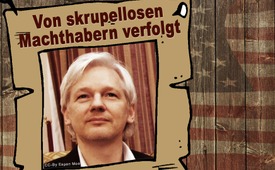 Von skrupellosen Machthabern verfolgt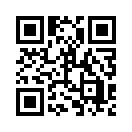 WikiLeaks-Gründer Assange, der unter anderem die Überwachungsprogramme der US-Geheimdienste CIA und NSA, viele US-Kriegsverbrechen und zahlreiche Bestechungsfälle aufdeckte, ist auf der Flucht vor der US-Regierung und befindet sich in Lebensgefahr. Welch einen gigantischen Preis zahlt dieser mutige Mann für seinen beherzten Aufdeckungsdienst!Ganz offensichtlich sind wir in ein Zeitalter der Überwachung und Meinungsdiktatur geraten, in dem der Mut, die Wahrheit zu sagen, in der Regel mit großen Nachteilen bezahlt werden muss. Dennoch gibt es Menschen, die sich nicht davon abschrecken lassen, Fakten ans Licht zu bringen. Diese nehmen lieber große persönliche Nachteile in Kauf und schwimmen gegen den Unrechtsstrom, als ihn durch ihr Schweigen sogar noch zu bestätigen. So z.B.  WikiLeaks-Gründer Assange, der unter anderem die Überwachungsprogramme der US-Geheimdienste CIA und NSA, viele US-Kriegsverbrechen und zahlreiche Bestechungsfälle aufdeckte. Seitdem ist er auf der Flucht vor der US-Regierung, die ihn wegen „Spionage“ anklagen will. Dies könnte für Assange 45 Jahre Haft oder sogar das Todesurteil bedeuten. 2012 floh Assange in die ecuadorianische Botschaft in London, wo ihm die damalige Regierung Ecuadors Asyl gewährte und ihm sogar die ecuadorianische Staatsbürgerschaft verlieh. Er soll nun mittels zunehmenden politischen Drucks der US-Regierung aus der Botschaft vertrieben werden, sei es durch den Widerruf seiner Staatsbürgerschaft und seines Asyls oder schlicht durch psychische Zermürbung. Dies hätte unweigerlich seine Verhaftung und Auslieferung zur Folge. Assange lebt seit 2010 ohne Zugang zu einer grundlegenden Gesundheitsversorgung und seit April 2018 streng isoliert wie in Einzelhaft. Sein Gesundheitszustand verschlechtert sich zusehends. Seine Mutter berichtet: „Mein Sohn ist in Lebensgefahr durch brutale politische Verfolgung von skrupellosen Machthabern, deren Verbrechen und Korruption er als WikiLeaks-Chef mutig an die Öffentlichkeit brachte.“ Verehrte Zuschauer, welch einen gigantischen Preis zahlt dieser mutige Mann für seinen beherzten Aufdeckungsdienst!von wok./mar. /mkr.Quellen:https://www.nachdenkseiten.de/?p=47287Das könnte Sie auch interessieren:#WikiLeaks - www.kla.tv/WikiLeaksKla.TV – Die anderen Nachrichten ... frei – unabhängig – unzensiert ...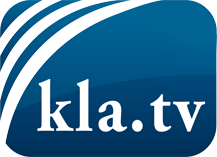 was die Medien nicht verschweigen sollten ...wenig Gehörtes vom Volk, für das Volk ...tägliche News ab 19:45 Uhr auf www.kla.tvDranbleiben lohnt sich!Kostenloses Abonnement mit wöchentlichen News per E-Mail erhalten Sie unter: www.kla.tv/aboSicherheitshinweis:Gegenstimmen werden leider immer weiter zensiert und unterdrückt. Solange wir nicht gemäß den Interessen und Ideologien der Systempresse berichten, müssen wir jederzeit damit rechnen, dass Vorwände gesucht werden, um Kla.TV zu sperren oder zu schaden.Vernetzen Sie sich darum heute noch internetunabhängig!
Klicken Sie hier: www.kla.tv/vernetzungLizenz:    Creative Commons-Lizenz mit Namensnennung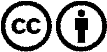 Verbreitung und Wiederaufbereitung ist mit Namensnennung erwünscht! Das Material darf jedoch nicht aus dem Kontext gerissen präsentiert werden. Mit öffentlichen Geldern (GEZ, Serafe, GIS, ...) finanzierte Institutionen ist die Verwendung ohne Rückfrage untersagt. Verstöße können strafrechtlich verfolgt werden.